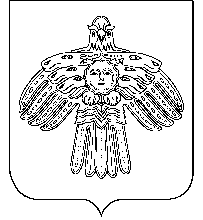        АДМИНИСТРАЦИЯ                                                           «НИЖНИЙ ОДЕС»  КАР  ОВМÖДЧÖМИНСА      ГОРОДСКОГО  ПОСЕЛЕНИЯ  «НИЖНИЙ ОДЕС»                                                     АДМИНИСТРАЦИЯПОСТАНОВЛЕНИЕШУÖМот «24» апреля 2017                                                                            № 108 Об утверждении Программы комплексного развития социальной инфраструктуры муниципального образования городского поселения «Нижний Одес»В соответствии с Градостроительным кодексом Российской Федерации, Федеральным законом от 06.10.2003г. № 131-ФЗ «Об общих принципах организации местного самоуправления в Российской Федерации», Постановлением Правительства Российской Федерации от 01.10.2015 г. №1050 «Об утверждении требований к программам комплексного развития социальной инфраструктуры поселений, городских округов», Генеральным планом муниципального образования городского поселения «Нижний Одес», администрация городского поселения «Нижний Одес»                                                ПОСТАНОВЛЯЕТ:1. Утвердить Программу комплексного развития социальной инфраструктуры муниципального образования городского поселения «Нижний Одес» на 2017 – 2028 годы.2. Настоящее постановление вступает в силу со дня его официального опубликования в информационном бюллетене «Нижнеодесский Вестник» и размещения на официальном сайте администрации муниципального образования городского поселения «Нижний Одес» в сети Интернет.3. Контроль исполнения настоящего постановления оставляю за собой.Руководитель  администрациигородского поселения «Нижний Одес»                                           Ю.С. АксеновПриложениек постановлению администрациигородского поселения «Нижний Одес»                                                                                                     от «24» апреля 2017 года № 108ПРОГРАММА КОМПЛЕКСНОГО РАЗВИТИЯ СОЦИАЛЬНОЙ ИНФРАСТРУКТУРЫ МУНИЦИПАЛЬНОГО ОБРАЗОВАНИЯГОРОДСКОГО ПОСЕЛЕНИЯ НИЖНИЙ ОДЕС НА 2017 – 2028 ГОДЫПАСПОРТ ПРОГРАММЫ1. Характеристика существующего состояния социальной инфраструктуры городского поселения «Нижний Одес»:1.1. Общие сведения муниципального образования ГП «Нижний Одес»	 Полное официальное наименование муниципального образования на территории поселения Нижний Одес – муниципальное образование городского поселения «Нижний Одес».	Территорию поселения составляют исторически сложившиеся земли городского поселения, прилегающие к нему земли общего пользования, территории традиционного природопользования населения, рекреационные земли, земли для развития поселения, независимо от форм собственности и целевого назначения, находящиеся в пределах границ поселения, в том числе населенные пункты: поселок городского типа Нижний Одес, поселок сельского типа Конашъель.	Граница городского поселения Нижний Одес начинается от северо-западной оконечности квартала 56 Нижне-Одесского лесничества Сосногорского лесхоза и далее проходит, преимущественно в восточном направлении, по северной границе кварталов 56-67, 34-38, 73, 74, 39, 17, западной границе кварталов 18, 1, северной границе кварталов 1-16 Нижне-Одесского лесничества Сосногорского лесхоза, западной границе квартала 1 Конаш-Ельского лесничества Сосногорского лесхоза, северной границе кварталов 1-11 до восточной границы Сосногорского района.	Административный центр поселения расположен в 59 км. Северо-восточнее административного центра округа Сосногорска,  в состав которого входит городское поселение Нижний Одес.	Сосногорский муниципальный район занимает выгодное положение в Республике Коми по развитости инфраструктуры нефтегазовой промышленности (сеть нефте- и газопроводов, газоперерабатывающий завод, близость к Ухтинскому НПЗ), сети транспортных коммуникаций (железные и автомобильные дороги, близость к ухтинскому аэропорту).	Климат умеренно континентальный с годовыми колебаниями температур от +25 (июль) до −45 (январь), среднегодовая температура −20. Устойчивый снежный покров держится 180-190 дней.	Леса  относятся к подзонам средней и северной тайги. Преобладают хвойные породы, встречаются также берёза и осина. В лесах обитают лоси, белки, куропатки, глухари, тетерева и рябчики. Разнообразен видовой состав рыб.	Из минерально-серьевых ресурсов,  которыми располагает район, являются топливно-энергетические – нефть, газ.	Сосногорский район обладает наиболее крупной базой углеводородного сырья. Открыто 26 месторождений, из которых 16 разрабатывается, 10 – находится в разведке. Из открытых два месторождения относятся к категории крупный, это Пашнинское и Западно-Тэбукское, и две к категории средних – Северо-Савиноборское и Джьерское.	Внешние транспортно-экономические связи осуществляются автомобильным транспортом по дороге республиканского значения Ухта-Вуктыл, протяженностью 190 км.	Численность населения муниципального образования городского поселения «Нижний Одес» составляет 9 203 человека. За последние 3 года численность населения представлена в таблице 1.	Таблица 1.  Численность населения МО ГП «Нижний Одес»,человекМуниципальный район «Сосногорск» является промышленным районом, на территории работают крупные предприятия нефтяной и газовой промышленности, предприятия по производству теплоэнергии и электроэнергии.	 На территории муниципального района «Сосногорск» добычу нефти ведет в большей части предприятие ТПП «Лукойл-Ухтанефтегаз». Основной объем добычи нефти приходится на ТПП «Лукойл- Ухтанефтегаз» примерно 95 %, остальные предприятия ведут добычу, которая не превышает 1%. На территории Сосногорского района добывается 8,7 % объема добычи нефти Республики Коми.	Большой проблемой развития экономики района в целом остается лесная отрасль. В 90-х годах на территории района осуществляли деятельность по лесозаготовкам порядка 8 крупных предприятий. Объем заготовки древесины достигал 400 тыс. куб. м. Но в настоящее время на территории муниципального района «Сосногорск» в лесной отрасли нет крупных предприятий.	Лесная отрасль на территории района представлена следующими предприятиями и организациями: ООО «Сосногорский лесхоз», ООО «Норд Стар», ООО «ЛесКом», ООО «Артель», в городском поселении «Нижний Одес» индивидуальными предпринимателями Щур О.С. и Гончаров Ю.П.	Транспортная система муниципального образования городского поселения «Нижний Одес» представляет собой совокупность транспортных схем автомобильных дорог, автомобильного транспорта и транспортных предприятий.	Территория района практически полностью обеспеченна автомобильными дорогами с твердым покрытием.	На территории городского поселения «Нижний Одес» связь представлена практически всеми существующими видами: электрической, телефонной, телеграфной, мобильной и почтовой связью.	В состав социальной сферы входит:	- образование: сеть образовательных учреждений в городском поселении «Нижний Одес» обеспечивает всем гражданам право на получение дошкольного, общего основного и среднего (полного) общего образования.  	На сегодняшний день на территории муниципального образования городского поселения функционирует 3 детских сада, 2 средние школы.	- культура: является значимым социальным фактором развития муниципального образования, средством эстетического, нравственного и патриотического воспитания населения.	На сегодняшний день в муниципальном образовании городского поселения «Нижний Одес» работает сеть муниципальных бюджетных учреждений культуры: 1 школа искусств;  центр дополнительного образования детей; Нижнеодесская поселковая библиотека; детская библиотека.	- спорт: на территории муниципального образования расположен стадион «Нефтяник», на котором есть скейт-площадка и тренажеры.	Около стадиона находится спортивный комплекс «Корт», в котором проходят спортивные секции связанные с лыжами, волейболом, мини-футболом, хоккеем, карате.	- здравоохранение: сфера здравоохранения в муниципальном образовании представлена республиканским учреждением здравоохранения: Государственное бюджетное учреждение здравоохранения Республики Коми «Нижнеодесская районная больница №1».1.2. Социально-экономическое развитие МО ГП «Нижний Одес»	Прогноз социально-экономического развития муниципального образования городского поселения «Нижний Одес» сформирован на основе статистических данных.При разработке прогноза использованы индексы цен и индексы-дефляторы по видам экономической деятельности, исходные условия для формирования вариантов развития экономики на период до 2028 года, статистические бюллетени и доклады, отчетные  показатели  отделов  администрации  муниципального образования  «Нижний Одес»,  отчетные  показатели   и  планы  развития   предприятий,  в  большей  степени  влияющих  на  экономику  муниципального образования «Нижний Одес».	В 2016 году основные объемы по добыче углеводородного сырья на  территории муниципального района «Сосногорск» обеспечивало предприятие ООО «ЛУКОЙЛ-Коми». Объем добычи нефти, включая газовый конденсат, составил 734,42 тыс. тонн. Снижение объема добычи нефти с газовым конденсатом связано с высокой степенью выработанности скважин, увеличением доли трудноизвлекаемых запасов и ростом обводненности добываемой продукции.	Таким образом, в 2017 году по оценочным данным, объем добычи нефти, включая газовый конденсат, составит 719,73 тыс. тонн. Ввод в разработку новых месторождений на территории муниципального района «Сосногорск» не планируется.	Прогноз по нефтедобыче рассчитан с учетом незначительного сокращения объема добычи нефти и роста цен на нефть. Так, на 2018-2020 годы планируется добыча в объеме – 705,34 тыс. тонн – 691,23 тыс. тонн – 677,41 тыс. тонн.	Объем добытого природного и попутного газа в 2016 году составил 44,19 млн. м3.	В 2017 году, по оценке, объем добычи газа увеличится на 3 % и составит  45,52 млн. м3. В 2018-2020 годы объем добычи естественного газа ожидается на уровне 46,88 – 49,74 млн. м3.	Объем добычи полезных ископаемых в денежном выражении в 2016 году составил 11 702,3 млн. руб., что больше уровня прошлого года на 9 % и связано, в основном, с ростом цен. В 2017 году ожидается незначительное снижение данного показателя.	В прогнозном периоде объем добычи нефти, газового конденсата, природного и попутного газа ожидается в объеме 11 489,67 – 12 189,39 млн. руб.	Строительный комплекс муниципального района «Сосногорск» направлен на развитие как производственной, так и социальной сферы. Так в 2016 году за счет нового строительства введены сквер «Нефтяник» в пгт. Нижний Одес. В новом сквере разбиты цветочные клумбы и газоны, уложена тротуарная плитка, установлены красивые фонарные столбы и удобные скамейки.	На территории муниципального образования «Нижний Одес» работа по строительству новых объектов не производится, но существует капитальный и текущий ремонт зданий.	Необходимым условием устойчивого роста любого муниципального образования является активизация инвестиционной деятельности. В последние годы отмечается снижение инвестиционной активности в районе.	В 2018-2020 годы темпы роста объема инвестиций в основной капитал планируются на 5 % ежегодно. Прогнозируются инвестиционные вложения, связанные с реализацией проекта по привлечению попутного нефтяного газа с месторождений «Лукойл» для переработки на мощностях Сосногорского ГПЗ.  	Также перспективными инвестиционными проектами остаются межпоселенческий полигон ТБО и ПО.	На территории городского поселения имеются автомобильные дороги общего пользования местного значения муниципального образования «Нижний Одес» общей протяженностью 7,9 км из них все с твердым покрытием.	Муниципальное образование «Нижний Одес» имеет круглогодичное транспортное сообщение по дорогам с твердым и улучшенным покрытием со всеми пограничными муниципальными образованиями.	На территории городского поселения утвержден социально-значимый автобусный маршрут «Нижний-Одес - Сосногорск - Ухта».	Основным оператором связи является Коми филиал ОАО «Северо-Западный Телеком».	Нижнеодесский филиал ФГУП «Почта России» является государственным учреждением, обеспечивающим предоставление услуг почтовой связи жителям поселения.	Услуги сотовой связи предоставляют 4 оператора: ЗАО «Парма Мобайл» (Теле 2 Коми); ОАО «Мобильные ТелеСистемы в Республике Коми» (МТС); ОАО «Мегафон» и ООО «Вымпел-Коммуникации» (Билайн).	Одним из основных макроэкономических показателей уровня жизни являются доходы населения.	В 2016 году среднемесячная номинальная начисленная заработная плата одного работника увеличилась по отношению к уровню 2014 года, составив 43 532 руб.В 2017-2019 годах на фоне сокращения численности населения муниципального образования городского поселения «Нижний Одес» изменения его возрастной структуры и миграционного оттока сохранится тенденция сокращения среднесписочной численности работников организаций.В целях достижения показателей, определенных Указами Президента Российской Федерации от 7 мая 2012 года № 597 «О мероприятиях по реализации государственной социальной политики» к 2019 году поэтапно заработная плата врачей будет увеличена. Также будет увеличена заработная плата работников учреждений культуры, среднего и младшего медицинского персонала, социальных работников, педагогов учреждений образования и преподавателей начального и среднего профобразования.В целях формирования и достижения эффективного рынка труда основными задачами в области занятости населения в 2016 году стали повышение уровня занятости населения и стабилизация ситуации на рынке труда.	В 2016 году проводилась работа по реализации Программы содействия занятости населения. В рамках данной программы предусмотрена помощь в трудоустройстве испытывающим трудности в поиске работы, безработным, выпускникам средних общеобразовательных организаций, школьникам в свободное от учебы время, незанятым инвалидам. Также проводилось обучение граждан профессиям, востребованным на рынке труда.В 2017-2019 годах численность экономически активного населения по Сосногорскому району в целом сократится до 23,37-22,52 тыс. чел., численность официально зарегистрированных безработных граждан составит 430-420 человек, уровень зарегистрированной безработицы – 1,75 %.Объемы спроса и предложения рабочей силы во многом будут зависеть от адаптации предприятий к современным условиям развития рынка труда, конкурентоспособности выпускаемой продукции, количества создаваемых новых рабочих мест, а также состояния демографических и миграционных процессов.Демографическая ситуация в муниципальном образовании городского поселения «Нижний Одес» характеризуется как положительными, так и отрицательными тенденциями.На 27 сентября 2016 года численность населения муниципального образования составила 10209 человек (для справки: на 1 января 2015 года – 10448 чел.), из которых 10300 чел. – горожане и 148 чел.  – сельские жители (пст. Конашъель).Уменьшение численности населения обусловлено миграционной убылью (419 человек) при естественной убыли (146 человек).В 2015 году родилось 98 младенцев, что на 20 человек меньше, чем в 2014 году. Число умерших за 2015 год составило 146 человек и по сравнению с предыдущим годом увеличилось на 8 %.В 2015 году показатель рождаемости снизился по сравнению с уровнем 2014 года за счет уменьшения численности женщин фертильного возраста. Показатель смертности за этот же период увеличился за счет роста  смертности от наиболее распространенных причин: внешних причин (смертность от ДТП, суицидов, отравлений, несчастных случаев), онкологических заболеваний, заболеваний системы кровообращения.В прогнозном периоде ожидается сохранение тенденции к сокращению численности населения муниципального образования городского поселения «Нижний Одес» за счет миграционного оттока.Сеть образовательных учреждений в городского поселения «Нижний Одес» обеспечивает всем гражданам право на получение дошкольного, общего основного и среднего (полного) общего образования.  На 1 января 2017 года на территории поселения функционирует 3 детских сада. Очередность в дошкольные образовательные организации отсутствует.В 2014 году утвержден федеральный государственный образовательный стандарт дошкольного образования. По состоянию на 01.09.2016 100 % дошкольных образовательных организаций реализовали основные образовательные программы дошкольного образования в соответствии с федеральным государственным образовательным стандартом дошкольного образования. В системе образования поселения «Нижний Одес»  функционируют 2 общеобразовательных школ, в которых обучается 1050 учащихся. По состоянию на 01.09.2016 100 % обучающихся начального звена перешли на ФГОС НОО. В 2016-2017 учебном году в штатном режиме внедрены ФГОС основного общего образования в 5-6 классах всех школ. В пилотном режиме по внедрению ФГОС ООО работает 1 образовательная организация.	Учреждениями дополнительного образования реализуются программы по следующим направлениям: научно-техническое, физкультурно-спортивное, эколого-биологическое, военно-патриотическое, социально-педагогическое,культурологическое, туристско-краеведческое и художественно-эстетическое.На сегодняшний день в муниципальном образовании городского поселения «Нижний Одес» работает сеть муниципальных бюджетных учреждений культуры: 1 школы искусств; 1 поселковое учреждение культурно-досугового типа; 1 Нижнеодесская поселковая централизованная библиотека. В Сосногорском районе доля читателей от 15 до 24 лет составляет 17,1%  от общего количества читателей,  27,4% от общего количества молодежи в районе. Численность штатных работников в учреждениях культуры  составляет 89 человек.	Учреждения культуры ставят перед собой, наряду с остальными, задачу реализации культурных мероприятий, направленных на сохранение и развитие самобытных культур различных национальностей, проживающих на территории городского поселения «Нижний Одес».	За последние годы в развитии спорта в Сосногорском районе имеет место ряд положительных тенденций. Спортсмены городского поселения «Нижний Одес» постоянно принимают участие во всех районных, республиканских, всероссийских спортивных мероприятиях, где становятся победителями и призёрами, а также принимают участие в соревнованиях международного уровня и добиваются отличных результатов.	На 1 января 2016 года в муниципальном образовании городского поселения «Нижний Одес» действовало 18 спортивных сооружений. Из них – 1 спортивный комплекс «Нефтяник»,  1 стадиона, 5 плоскостных сооружений, 3 спортивных зала, 1 лыжная база и 7 прочих спортивных сооружений.	Жилищный фонд муниципального образования составляет 228,6 тыс. кв.м. общей площади жилых помещений, из него 209,6 тыс. кв.м. находится в частной собственности граждан. Число проживающих в ветхих жилых домах составляет 168 человек.	Коммунальная инфраструктура. Поставщиками тепла для потребителей муниципального образования является ООО «Теплосервис».	На территории поселения действует 2 котельные. Протяженность тепловых сетей на территории городского поселения «Нижний Одес» составляет 122 283 км.	Поставщиками водоснабжения для потребителей муниципального района являются: ООО «Водоканал Нижний Одес».	Протяженность водопроводных сетей на территории поселения составляет 13 600 км. Протяженность канализационных сетей составляет 30 500 км. Износ сетей достигает 80%.  Утилизация (захоронение) твердых бытовых отходов, поступающих от потребителей пгт. Нижний Одес, осуществляется организацией МУП «Коммунальные энергосистемы».	На сегодняшний день, пст. Конашъель, входящий в состав муниципального образования городского поселения «Нижний Одес» не газифицирован.   	Для решения проблемы газификации населенных пунктов, а также для участия в республиканской программе газификации с целью получения софинансирования из бюджета Республики Коми планируется разработка муниципальной программы газификации МР «Сосногорск».	Вопросы охраны окружающей среды и обеспечения экологической безопасности на территории поселения важны и значимы.	Система социальной защиты населения является частью социальной сферы, выполняет функцию оперативного механизма, защищающего граждан при возникновении каких-либо неблагоприятных факторов социальной среды, таких как материальная необеспеченность, потеря кормильца, трудная жизненная ситуация, отсутствие опеки и попечительства и другие ситуации.  	На территории муниципального образования городского поселения «Нижний Одес» осуществляют деятельность по социальной защите и обслуживанию граждан три государственных бюджетных учреждения Республики Коми:  	- Территориальный центр социальной защиты населения и территориальный центр социального обслуживания населения;	- ГБУ Республики Коми «Республиканский Нижне-Одесский дом-интернат для престарелых и инвалидов» на 100 койко-мест;	- ГБУ Республики Коми Детский дом № 8.  	Все граждане, проживающие на территории поселения, нуждающиеся в надомном  обслуживании, охвачены социальным обслуживанием.  В семьях со среднедушевым доходом, размер которого не превышает величину прожиточного минимума, в дополнение к гарантиям, установленным на федеральном уровне, в Республике Коми, семьям, имеющим детей, выплачиваются ежемесячные пособия на ребенка и доплаты к ежемесячному пособию на ребенка.	Приоритетным направлением социальной защиты населения является предоставление различных видов социальных услуг, гражданам пожилого возраста и инвалидам.   	Значительное количество семей состоят на профилактическом учете, как семьи находящиеся в социально-опасном положении. Решение проблем, связанных с семейным неблагополучием, остается важным направлением деятельности учреждений социальной защиты.	Источниками загрязнения окружающей среды являются выбросы  загрязняющих веществ в атмосферный воздух и сточные воды, образовавшиеся в результате производственной деятельности организаций нефтедобывающей и газовой отрасли, электроэнергетики, жилищно-коммунального и транспортного хозяйства.	Очень важным остается вопрос по строительству полигона для отходов производства и потребления, а также строительного мусора.   	С целью улучшения экологической обстановки на водоемах и прибрежных территориях водных объектов Сосногорского района органами местного самоуправления совместно с организациями района проводится массовая акция «Речная лента».  В рамках акции «Речная лента» ежегодно проводится экологический субботник по уборке мусора и отходов, организаторами которого являются  – Сосногорское и Ухтинское отделения «Союза десантников России» – с помощью экологической акции стремились привлечь внимание населения к проблемам загрязнения отходами лесов и водных объектов района.	В целом развитие муниципального образования городского поселения «Нижний Одес» находится на низком уровне:	1) Недостаточный объем финансовых средств для обеспечения закрепленных вопросов местного значения (на содержание дорог, расчистку от снега, обеспечение первичных мер пожарной безопасности, и другие);	2) Организация торговли и бытового обслуживания в пст. Конашъель: нежелание индивидуальных предпринимателей открывать и содержать торговые точки в связи с убыточностью, организация выездной торговли затруднена плохим состоянием дорог;	3) Отсутствие финансовых средств на межевание земельных участков из категории земель сельскохозяйственного назначения для мест временного хранения твердых бытовых отходов и мусора;	4) Миграция населения за пределы поселения;	5) Сложная ситуация с трудоустройством.1.3. Сведения о градостроительной деятельности	К полномочиям органов местного самоуправления поселений в областиградостроительной деятельности относятся:1) подготовка и утверждение документов территориального планирования поселений;2) утверждение местных нормативов градостроительного проектирования поселений;3) утверждение правил землепользования и застройки поселений;4) утверждение подготовленной на основании документов территориальногопланирования поселений документации по планировке территории, за исключением случаев, предусмотренных настоящим Кодексом;5) выдача разрешений на строительство, разрешений на ввод объектов в эксплуатацию при осуществлении строительства, реконструкции, капитального ремонта объектов капитального строительства, расположенных на территориях поселений;6) принятие решений о развитии застроенных территорий;7) проведение осмотра зданий, сооружений на предмет их технического состояния и надлежащего технического обслуживания в соответствии с требованиями технических регламентов, предъявляемыми к конструктивным и другим характеристикам надежности и безопасности указанных объектов, требованиями проектной документации, выдача рекомендаций о мерах по устранению выявленных нарушений в случаях, предусмотренных настоящим Кодексом;8) разработка и утверждение программ комплексного развития систем коммунальной инфраструктуры поселений, программ комплексного развития транспортной инфраструктуры поселений, программ комплексного развития социальной инфраструктуры поселений.	На территории муниципального образования городского поселения «Нижний Одес» утверждены градостроительные документы:	– Правила землепользования и застройки муниципального образования городского поселения «Нижний Одес», утвержденны решением Совета городского поселения «Нижний Одес» от 08.02.2010 № XX-94;	– Генеральный план муниципального образования городского поселения «Нижний Одес», утвержден решением Совета городского поселения «Нижний Одес» от 05.10.2010 № XXV-118.1.4. Прогнозируемый спрос на услуги объектов социальной инфраструктуры	В соответствии со Стратегией социально-экономического развития муниципального образования муниципального района «Сосногорск» на период до 2020 года (утверждена Решением Совета МО муниципального района "Сосногорск" от 28.02.2014 N XXXVI-313), комплексным планом мероприятий по реализации стратегии социально-экономического развития муниципального образования муниципального района «Сосногорск» на период до 2020 года (утвержден постановлением администрации муниципального района «Сосногорск» от 13.02.2017 № 90) сценарием долгосрочного развития Сосногорского района является инновационный, согласно которому в настоящее время в городском поселении «Нижний Одес» показатель убыли населения увеличился, как за счет сокращения естественной, так и миграционной убыли. В связи с данной ситуацией, необходимость в наращивании объемов жилищного строительства отсутствует. Предусматривается:обеспечение жилых зон объектами культурно-бытового обслуживания населения;оздоровление экологической обстановки (организация зон санитарной вредности, озеленение и т.д.).1.5. Оценка нормативно-правовой базы, необходимой для функционирования и развития социальной инфраструктуры	Основы правового регулирования отношений по обеспечению граждан медицинской помощью, образованием, социальной защитой закреплены в Конституции Российской Федерации. В Основном законе страны содержится комплекс социальных норм и гарантий, определяющих в первую очередь базовые принципы формирования социальной инфраструктуры. Предусмотренные ст. 8 Конституции Российской Федерации поддержка конкуренции, признание и равная защита государственной, муниципальной и частной собственности являются конституционной основой для создания и нормального функционирования государственного, муниципального и частного секторов социальной отрасли, конкуренции и свободы выбора при оказании и при получении различного спектра социальных услуг, что создает реальную основу для повышения качества социальной инфраструктуры. Конституция Российской Федерации содержит иные важнейшие положения, оставляющие основу регулирования правоотношений социальной сферы. Так, в статье 41 закреплено право каждого на охрану здоровья и медицинскую помощь, статья 43 закрепляет право каждого на образование – важнейшие права, необходимые для полноценного развития современного общества. 	Роль Конституции Российской Федерации в правовом регулировании всех сфер жизни общества, в том числе социальной, заключается в том, что по причине высшей юридической силы Конституции Российской Федерации и ее непосредственного действия на территории всей страны не допускается принятие органами государственной власти и местного самоуправления правовых актов, полностью или частично ей противоречащих.	Принятые в развитие Конституции Российской Федерации Федеральный закон от 06.10.1999 № 184-ФЗ «Об общих принципах организации законодательных (представительных) и исполнительных органов государственной власти субъектов Российской Федерации» (далее –Закон № 184-ФЗ) и Федеральный закон от 06.10.2003 № 131-ФЗ «Об общих принципах организации местного самоуправления в Российской Федерации» (далее – Закон № 131-ФЗ) разграничивают полномочия в области функционирования и развития социальной инфраструктуры между органами государственной власти и органами местного самоуправления.	Так, согласно статье 26.3 Закона № 184-ФЗ к полномочиям органов государственной власти субъекта Российской Федерации относится решение следующих вопросов в социальной сфере:	– в области образования: организация предоставления общего образования в государственных образовательных организациях субъектов Российской Федерации, создание условий для осуществления присмотра и ухода за детьми, содержания детей в государственных образовательных организациях субъектов Российской Федерации и обеспечение государственных гарантий реализации прав на получение общедоступного ибесплатного дошкольного образования в муниципальных дошкольных образовательных организациях, общедоступного и бесплатного дошкольного, начального общего, основного общего, среднего общего образования в муниципальных общеобразовательных организациях, обеспечение дополнительного образования детей в муниципальных общеобразовательныхорганизациях посредством предоставления субвенций местным бюджетам; организация предоставления среднего профессионального образования, включая обеспечение государственных гарантий реализации права на получение общедоступного и бесплатного среднего профессионального образования; организация предоставления дополнительного образования детей в государственных образовательных организациях субъектов Российской Федерации; организация предоставления дополнительного профессионального образования в государственных образовательных организациях субъектов Российской Федерации;	– в области здравоохранения: организация оказания населению субъекта Российской Федерации первичной медико-санитарной помощи, специализированной, в том числе высокотехнологичной, медицинской помощи, скорой, в том числе скорой специализированной, медицинской помощи и паллиативной медицинской помощи, проведения медицинских экспертиз, медицинских осмотров и медицинских освидетельствований в медицинских организациях, подведомственных исполнительным органам государственной власти субъекта Российской Федерации; организация оказания медицинской помощи, предусмотренной законодательством субъекта Российской Федерации для определенных категорий граждан; организация безвозмездного обеспечения донорской кровью и (или) ее компонентами, а также организация обеспечения лекарственными препаратами для медицинского применения, специализированными продуктами лечебного питания, медицинскими изделиями, средствами для дезинфекции, дезинсекции и дератизации при оказании медицинской помощи, проведении медицинских экспертиз, медицинских осмотров и медицинских освидетельствований;	– в области социальной защиты: социальная поддержка и социальное обслуживание граждан пожилого возраста и инвалидов, граждан, находящихся в трудной жизненной ситуации, а также детей-сирот, безнадзорных детей, детей, оставшихся без попечения родителей; социальная поддержка ветеранов труда, лиц, проработавших в тылу в период Великой Отечественной войны 1941 - 1945 годов, семей, имеющих детей (в том числемногодетных семей, одиноких родителей), жертв политических репрессий, малоимущих граждан;	– в области культуры: организация библиотечного обслуживания населения библиотеками субъекта Российской Федерации, комплектования и обеспечения сохранности их библиотечных фондов, создание и поддержка государственных музеев, организация и поддержка учреждений культуры и искусства;	– в области физической культуры и спорта: осуществление региональных и межмуниципальных программ и проектов в области физической культуры и спорта, организация и проведение официальных региональных и межмуниципальных физкультурных, физкультурно-оздоровительных и спортивных мероприятий, в том числе физкультурныхмероприятий и спортивных мероприятий по реализации Всероссийского физкультурно-спортивного комплекса «Готов к труду и обороне» (ГТО), обеспечение подготовки спортивных сборных команд субъекта Российской Федерации.	Значительное число вопросов по обеспечению населения объектами социальной инфраструктуры в соответствии с нормами Закона № 131-ФЗ отнесено к вопросам местного значения поселений, городских округов. В частности, к вопросам местного значения поселения в социальной сфере относятся:	– обеспечение проживающих в поселении и нуждающихся в жилых помещениях малоимущих граждан жилыми помещениями, организация строительства и содержания муниципального жилищного фонда, создание условий для жилищного строительства;	– организация библиотечного обслуживания населения, комплектование и обеспечение сохранности библиотечных фондов библиотек поселения;	– создание условий для организации досуга и обеспечения жителей поселения услугами организаций культуры;	– обеспечение условий для развития на территории поселения физической культуры, школьного спорта и массового спорта, организация проведения официальных физкультурно-оздоровительных и спортивных мероприятий поселения.	Решение вопросов по организации предоставления общедоступного и бесплатного дошкольного, начального общего, основного общего, среднего общего образования по основным общеобразовательным программам в муниципальных образовательных организациях, организации предоставления дополнительного образования детей в муниципальных образовательных организациях на территории поселений отнесено Законом № 131-ФЗ к вопросам местного значения муниципального района, так же как и создание условий для оказания медицинской помощи населению.	В настоящее время в области социальной инфраструктуры действует ряд профильных федеральных законов, устанавливающих правовое регулирование общественных отношений в определенной сфере. К таким законам относятся: 	– Федеральный закон от 04.12.2007 № 329-ФЗ «О физической культуре и спорте в Российской Федерации»;	– Федеральный закон от 21.11.2011 № 323-ФЗ «Об основах охраны здоровья граждан в Российской Федерации»;	– Федеральный закон от 29.12.2012 № 273-ФЗ «Об образовании в Российской Федерации»;	– Федеральный закон от 17.07.1999 № 178-ФЗ «О государственной социальной помощи»;	– Закон Российской Федерации от 09.10.1992 № 3612-1 «Основы законодательства Российской Федерации о культуре».	Указанные нормативные правовые акты регулируют общественные отношения, возникающие в связи с реализацией гражданами их прав на образование, на медицинскую помощь, культурную деятельность, а также устанавливают правовые, организационные, экономические и социальные основы оказания государственной социальной помощи нуждающимся гражданам и основы деятельности в области физической культуры и спорта.	Развитие социальной сферы невозможно без осуществления в нее инвестиций. Правовые акты российского законодательства, регулирующие инвестиции и инвестиционный процесс, направлены на создание благоприятного режима инвестиционной деятельности, в том числе в социальной сфере.	Гражданский кодекс Российской Федерации предусматривает, что при участии Российской Федерации, субъектов Российской Федерации, муниципальных образований в отношениях, регулируемых гражданским законодательством, они участвуют в таких отношениях на равных началах с иными участниками этих отношений — гражданами и юридическими лицами. К участию же названных субъектов в обороте, как правило, применяются нормы, применимые к участию в обороте юридических лиц (ст. 124 Гражданского кодекса Российской Федерации).	Система нормативно-правовых актов, регулирующих инвестиционную деятельность в России, включает в себя документы, ряд из которых приняты еще в 90-х годах. Это, в частности, Федеральный закон от 25.02.1999 № 39-ФЗ «Об инвестиционной деятельности в Российской Федерации, осуществляемой в форме капитальных вложений», Федеральный закон от09.07.1999 № 160-ФЗ «Об иностранных инвестициях в Российской Федерации».	Федеральный закон от 25.02.1999 № 39-ФЗ «Об инвестиционной деятельности в Российской Федерации, осуществляемой в форме капитальных вложений» является основополагающим законодательным актом в инвестиционной сфере, который определяет правовые и экономические основы инвестиционной деятельности, осуществляемой в форме капитальных вложений, на территории Российской Федерации, а также устанавливает гарантии равной защиты прав, интересов и имущества субъектов инвестиционной деятельности, осуществляемой в форме капитальных вложений, независимо от форм собственности.	Анализ нормативно-правовой базы, регламентирующей инвестиционную деятельность в социальной сфере Российской Федерации, показывает, что к настоящему времени сложилась определенная система правовых актов, регулирующих общие проблемы (гражданские, бюджетные, таможенные и др. отношения), которые в той или иной мере относятся и к социальной сфере. На региональном и местном уровне в целях создания благоприятных условий для функционирования и развития социальной инфраструктуры особую роль играют документы территориального планирования и нормативы градостроительного проектирования.	Региональные нормативы градостроительного проектирования Республики Коми утверждены постановлением Правительства Республики Коми от 18.03.2016 г № 133 и содержат совокупность расчетных показателей минимально допустимого уровня обеспеченности объектами регионального значения, в том числе в области образования, здравоохранения, физической культуры и спорта и в иных областях, указанным в части 3 статьи 14 Градостроительного кодекса Российской Федерации и расчетных показателей максимально допустимого уровня территориальной доступности таких объектов для населения Сосногорского района.	Мероприятия по строительству, реконструкции объектов социальной инфраструктуры в поселении, включая сведения о видах, назначении и наименованиях планируемых для размещения объектов местного значения поселения утверждаются схемой территориального планирования муниципального района, генеральным планом поселения.	Таким образом, регулирование вопросов развития и функционирования социальной инфраструктуры осуществляется системой нормативных правовых актов, принятых на федеральном, региональном и местном уровнях в различных областях общественных отношений.2. Мероприятия по развитию сети объектов социальной инфраструктуры	В соответствии с п. 5.1 ст. 26 Градостроительного кодекса РФ реализация генерального плана поселения осуществляется (в том числе) путем выполнения мероприятий, которые предусмотрены программами комплексного развития социальной инфраструктуры. В случае принятия представительным органом местного самоуправления поселения предусмотренного ч. 6 ст. 18 Градостроительного кодекса РФ решения об отсутствии необходимости подготовки его генерального плана, программа комплексного развития социальной инфраструктуры такого поселения разработке и утверждению не подлежит. 	Таким образом, перечень мероприятий по проектированию, строительству и реконструкции объектов социальной инфраструктуры поселения в программе комплексного развития социальной инфраструктуры должен базироваться на решениях генерального плана поселения в части планируемых к строительству, реконструкции объектов местного значенияпоселения.	Федеральными законами от 6 октября 1999 года № 184-ФЗ «Об общих принципах организации законодательных (представительных) и исполнительных органов государственной власти субъектов Российской Федерации» и от 6 октября 2003 года № 131-ФЗ «Об общих принципах организации местного самоуправления в Российской Федерации» определены полномочия органов исполнительной власти субъектов Российской Федерации и вопросы местного значения, и полномочия органов местного самоуправления соответственно. Наосновании установленных полномочий и вопросов местного значения на территории субъектов Российской Федерации и муниципальных образований за счет средств бюджетов соответствующих уровней должна быть создана сеть объектов социальной сферы в различных областях (Таблица 1).	Таблица 1. Распределение обязательств по созданию и содержанию объектов социальной инфраструктуры органами исполнительной власти Российской Федерации и органами местного самоуправления	Согласно требованиям к программам комплексного развития социальной инфраструктуры поселений, городских округов (далее – Требования), утвержденных постановлением Правительства Российской Федерации от 1 октября 2015 года № 1050, определен состав, содержание программ комплексного развития социальной инфраструктуры поселений,городских округов, а также закреплены области, в которых должен быть установлен перечень мероприятий по строительству, реконструкции объектов местного значения поселения, городского округа (образование, здравоохранение, физическая культура и массовый спорт, культура).	В соответствии с п. 21 ч. 2 ст. 26.3 Федерального закона от 6 октября 1999 года № 184-ФЗ «Об общих принципах организации законодательных (представительных) и исполнительных органов государственной власти субъектов Российской Федерации» решение вопросов организации оказания населению субъекта Российской Федерации первичной медико-санитарной помощи, специализированной, в том числе высокотехнологичной, медицинской помощи, скорой, в том числе скорой специализированной, медицинской помощи и паллиативной медицинской помощи, проведения медицинских экспертиз, медицинских осмотров и медицинских освидетельствований в медицинских организациях, подведомственных исполнительным органам государственной власти субъекта Российской Федерации относится к полномочиям органов государственной власти субъекта Российской Федерации. В силу передачи полномочий по организации оказания медицинской помощи органам государственной власти Сосногорского района медицинские организации приобрели региональное значение и могут быть объектами местного значения только в случае передачи соответствующих полномочий государственными органами власти органам местного самоуправления муниципальных образований.	К объектам регионального значения в соответствии с федеральным законодательством относятся также объекты социальной инфраструктуры в области социального обслуживания. Мероприятия относительно строительства (реконструкции) объектов регионального значения (в том числе в области здравоохранения и социального обслуживания) в соответствии со ст. 14 Градостроительного кодекса РФ должны содержать в своем составе документы территориального планирования субъектов РФ, в частности, схема территориального планирования муниципального района «Сосногорск». 	В Требованиях к программам комплексного развития социальной инфраструктуры поселений отсутствует упоминание об объектах в области молодежной политики. Такие объекты в соответствии с Федеральным законом от 6 октября 2003 года № 131-ФЗ «Об общих принципах организации местного самоуправления в Российской Федерации» относятся кобъектам местного значения муниципального района, поселения и, соответственно, должны быть отображены на схеме территориального планирования муниципального района, генеральном плане поселения, а в последующем, в программе комплексного развития социальной инфраструктуры поселения.	В соответствии со ст. 14, ст. 19, ст. 23 Градостроительного кодекса РФ документы территориального планирования субъектов РФ, муниципальных районов и поселений должны содержать в своем составе положения о территориальном планировании и карты планируемого размещения объектов регионального значения, местного значения муниципального района и местного значения поселения соответственно.	Таким образом, на схеме территориального планирования субъекта РФ в сфере социальной инфраструктуры подлежат отображению объекты капитального строительства в области образования, здравоохранения, социального обслуживания, физической культуры и спорта, культуры и искусства.	На схеме территориального планирования муниципального района в сфере социальной инфраструктуры подлежат отображению объекты капитального строительства в области образования (дошкольные образовательные организации, общеобразовательные организации, организации дополнительного образования), культуры и искусства (районные музеи, дома культуры, выставочные залы, библиотеки), физической культуры и спорта (районные спортивные залы, плавательные бассейны, плоскостные сооружения и т.д.), молодежной политики (учреждения по работе с детьми и молодежью).	На схеме генерального плана поселения в сфере социальной инфраструктуры подлежат отображению объекты капитального строительства в области культуры и искусства (сельские клубы, музеи, библиотеки), физической культуры и спорта (спортивные залы, плавательныебассейны, плоскостные сооружения).	Анализ градостроительной документации, используемой для разработки программы комплексного развития социальной инфраструктуры муниципального образования городского поселения «Нижний Одес», позволил сделать следующие выводы:утверждаемая часть Схемы территориального планирования муниципального района «Сосногорск» (положение о территориальном планировании, карта планируемого размещения объектов местного значения муниципального района) содержит перечень мероприятий по строительству (реконструкции) объектов социальной инфраструктуры различных значений, в том числе регионального значения, местного значения поселения; утверждаемая часть генерального плана муниципального образования городского поселения «Нижний Одес» (положение о территориальном планировании, Карта планируемого размещения объектов местного значения поселения) содержит перечень мероприятий по строительству (реконструкции) объектов различных значений, в том числе федерального, регионального значения, местного значения муниципального района.	Учитывая вышеперечисленное, в целях сбалансированного развития социальной инфраструктуры муниципального образования городского поселения «Нижний Одес», в Программе сформирован перечень мероприятий по развитию сети объектов социальной инфраструктуры. Перечень мероприятий сформирован с учетом документов стратегического социально-экономического развития и документов территориального планирования разных уровней (Таблица 2), а значения объектов, запланированных к размещению, определены на основании полномочий органом местного самоуправления, закрепленных законодательно.	Таблица 2. Перечень документов территориального планирования и документов стратегического социально-экономического развития, предусматривающий мероприятия по строительству, реконструкции объектов социальной инфраструктуры местного значенияПеречень мероприятий по строительству, реконструкции объектов социальной инфраструктуры муниципального образования городского поселения «Нижний Одес» представлен ниже.	Таблица 3. Перечень мероприятий по реконструкции объектов местного значения поселения3. Предложения по повышению доступности среды для маломобильных групп населения	При проектировании, строительстве и реконструкции объектов социальной инфраструктуры необходимо предусматривать универсальную безбарьерную среду для беспрепятственного доступа к объектам и услугам всех категорий граждан, в том числе инвалидов и граждан других маломобильных групп населения (к которым могут быть отнесены люди преклонного возраста, с временными или длительными нарушениями здоровья и функций движения, беременные женщины, люди с детскими колясками и другие).	Для инвалидов и граждан других маломобильных групп населения требования к проектированию, строительству и реконструкции объектов социальной инфраструктуры определяются следующими нормативными документами:	– СП 59.13330.2012 «Свод правил. Доступность зданий и сооружений для маломобильных групп населения. Актуализированная редакция СНиП 35-01.2001»;	– СП 35-101-2001 «Проектирование зданий и сооружений с учетом доступности для маломобильных групп населения. Общие положения»;	– СП 35-102-2001 «Жилая среда с планировочными элементами, доступными инвалидам»;	– СП 31-102-99 «Требования доступности общественных зданий и сооружений для инвалидов и других маломобильных посетителей»;	– СП 35-103-2001 «Общественные здания и сооружения, доступные маломобильным посетителям»;	– РДС 35-201-99 «Система нормативных документов в строительстве. Руководящий документ системы. Порядок реализации требований доступности для инвалидов к объектам социальной инфраструктуры».	Здания и сооружения объектов социальной инфраструктуры рекомендуется проектировать с учетом критериев доступности, безопасности, удобства и информативности:	– возможности беспрепятственно достигнуть места обслуживания и воспользоваться предоставленным обслуживанием;	– беспрепятственного движения по коммуникационным путям, помещениям и пространствам;	– возможности своевременно воспользоваться местами отдыха, ожидания и сопутствующего обслуживания;	– возможность избежать травм, ранений, увечий, излишней усталости из-за свойств архитектурной среды зданий;	– возможность своевременного опознавания и реагирования на места и зоны риска;	– предупреждение потребителей о зонах, представляющих потенциальную опасность;	– своевременное распознавание ориентиров в архитектурной среде общественных зданий;	– точную идентификацию своего места нахождения и мест, являющихся целью посещения;	– использование средств информирования, соответствующих особенностям различных групп потребителей;	– возможность эффективной ориентации посетителя, как в светлое, так и в темное время суток;	– сокращение времени и усилий на получение необходимой информации;	– возможность иметь непрерывную информационную поддержку на всем пути следования по зданию.4. Стоимость реализации мероприятий и источники финансирования по развитию сети объектов социальной инфраструктуры	Оценка объемов и источников финансирования мероприятий по проектированию, строительству, реконструкции объектов социальной инфраструктуры городского поселения включает укрупненную оценку необходимых инвестиций с разбивкой по видам объектов, источникам финансирования, включая средства бюджетов всех уровней и внебюджетныесредства. Стоимость реализации запланированных мероприятий по проектированию, строительству, реконструкции объектов социальной инфраструктуры городского поселения представлена в Приложении 1.	Методика определения стоимости реализации мероприятий по проектированию, строительству и реконструкции объектов социальной инфраструктуры предполагает несколько вариантов:	– расчет по сборнику Государственные сметные нормативы. НЦС 81-02-2014. Укрупненные нормативы цены строительства. НЦС-2014;	– расчет по сборнику укрупненных показателей затрат по застройке, инженерному оборудованию, благоустройству и озеленению городов различной величины и народнохозяйственного профиля для всех климатических зон страны», разработанного ЦНИИП градостроительства в 1986 г.;	– определение в соответствии с данными программ социально-экономического развития регионального и/или местного уровней;	– определение на основе объектов-аналогов из сети Интернет.	Для мероприятий, предусмотренных программами социально-экономического развития местного уровня, стоимость их реализации определена в соответствии с данными программ. Для иных мероприятий, стоимость их реализации определена либо на основании расчетов, либо установлена с использованием данных по объектам-аналогам.5. Эффективность мероприятий по развитию сети объектов социальной инфраструктуры	Реализация мероприятий по строительству, реконструкции объектов социальной инфраструктуры городского поселения позволит достичь определенных социальных эффектов:	1. Формирование сбалансированного рынка труда и занятости населения за счет увеличения количества мест приложения труда, снижения уровня безработицы, создания условий для привлечения на территорию поселения квалифицированных кадров.	2. Создание условий для развития таких отраслей, как образование, физическая культура и массовый спорт, культура.	3. Улучшение качества жизни населения сельского поселения за счет увеличения уровня обеспеченности объектами социальной инфраструктуры.6. Предложения по совершенствованию нормативно-правового обеспечения развития социальной инфраструктуры	В качестве предложений по совершенствованию нормативно-правового обеспечения деятельности в сфере проектирования, строительства, реконструкции объектов социальной инфраструктуры городского поселения в целях достижения целевых показателей Программы сформированы следующие рекомендации:	1. В результате анализа градостроительной документации муниципального образования городского поселения «Нижний Одес» установлено, что планируемые к размещению объекты социальной инфраструктуры в документах территориального планирования приведены без учета их значений согласно законодательно установленным полномочиям органов местного самоуправления муниципальных образований.	2. Планирование развития сети объектов обслуживания в документах территориального планирования муниципального образования городского поселения «Нижний Одес» выполнено на основании норм расчета учреждений и предприятий обслуживания, размерах их земельных участков, представленных в СНИП 2.07.01-89* Градостроительство. Планировка и застройка городских и сельских поселений (далее - СНИП).	Приведенные в СНИП нормативы являются усредненными в целом для территории Российской Федерации и значительно могут превышать величину пропускной способности существующих сооружений в конкретном муниципальном образовании, а также не учитывают национальных и территориальных особенностей, плотности населения и системы расселениямуниципального образования городского поселения «Нижний Одес». 	Региональные нормативы градостроительного проектирования Республики Коми, утверждены Постановлением Правительства Республики Коми от 18 марта 2016 года N 133, местные нормативы градостроительного проектирования городского поселения «Нижний Одес» – не утверждены.	Региональные и местные нормативы градостроительного проектирования устанавливают совокупность расчетных показателей минимально допустимого уровня обеспеченности объектами регионального и местного значения соответственно. Расчетные показатели устанавливаются с учетом особенностей и специфики территории, а именно, учитывают природно-климатические условия, социально-возрастной состав населения, систему расселения и т.д.	Рекомендуется разработать и утвердить местные нормативы градостроительного проектирования городского поселения «Нижний Одес», внести изменения в генеральный план МО ГП «Нижний Одес» на предмет учета норм минимально допустимого уровня обеспеченности объектами местного значения в соответствии с нормативами градостроительного проектирования.7. Предложения по совершенствованию информационного обеспечения развития социальной инфраструктуры	Развитие информационного обеспечения деятельности в сфере проектирования, строительства, реконструкции объектов социальной инфраструктуры связано, в первую очередь, с необходимостью оперативного обеспечения граждан и организаций достоверной, актуальной, юридически значимой информацией о современном и планируемом состоянии территории городского поселения в электронном виде, реализацией возможности получить в электронном виде ключевые документы, необходимые для осуществления инвестиционной деятельности по реализации социальных проектов, от разработки градостроительной документации и предоставления земельного участка до ввода объекта в эксплуатацию.	Кроме того, автоматизация процессов предоставления муниципальных слуг в сфере строительства позволит сократить истинные сроки инвестиционного цикла в строительстве от предоставления земельного участка до ввода объекта в эксплуатацию, улучшить функционирования и взаимодействия органов местного самоуправления не только между собой, но и с органами исполнительной власти субъекта РФ при осуществлении градостроительной деятельности предоставлении муниципальных услуг.	Таким образом, в качестве предложений по совершенствованию информационного обеспечения деятельности в сфере проектирования, строительства, реконструкции объектов социальной инфраструктуры в Сосногорской районе рекомендуется:	Создание и внедрение автоматизированных информационных систем обеспечения градостроительной деятельности в муниципальном образовании и обеспечении актуализации базы пространственных данных о современном и планируемом состоянии территории в векторном электронном видео взаимосвязи с документами и процессами предоставления муниципальных услуг. Внедрение стандартов и инструментов контроля качества и взаимосвязанности решений градостроительной документации. Организация двустороннего электронного информационного взаимодействия с информационными ресурсами.	1. Автоматизация предоставления следующих муниципальных услуг и функций:	– предоставление земельного участка, подготовка схемы расположения земельного участка;	– выдача градостроительного плана земельного участка;	– выдача разрешения на строительство;	– выдача разрешения на ввод в эксплуатацию;	– предоставление сведений в ИСОГД;	– организация разработки и утверждения документов территориального планирования в электронном виде;	– организация разработки и утверждения документации по планировке территорий в электронном виде;	– организация разработки и утверждения и внесения изменений в документацию градостроительного зонирования в электронном виде и др.Приложение 1Объемы и источники финансирования мероприятий по реконструкции объектов местного значения сельского поселенияНаименование Программы Программа комплексного развития социальной инфраструктуры муниципального образования городского поселения «Нижний Одес»на 2017 – 2028 годы.Основание для разработки Программы - Федеральный Закон № 131-ФЗ от 06.10.2003 «Об общих принципах организации местного самоуправления в Российской Федерации», - Постановление Правительства Российской Федерации от 01 октября 2015 года №1050 «Об утверждении требований к программам комплексного развития социальной инфраструктуры поселений, городских округов»; - Генеральный план муниципального образования городского поселения «Нижний Одес»; - Устав муниципального образования городского поселения «Нижний Одес».Дата утверждения Программы Постановлением администрации городского поселения Нижний Одес» от «24» апреля 2017 года № «108» Заказчик Программы Администрация городского поселения Нижний Одес Разработчик Программы Администрация городского поселения Нижний Одес Исполнители Программы Органы местного самоуправления городского поселения Нижний Одес; предприятия, организации и учреждения, осуществляющие деятельность на территории поселения – участники Программы Основные цели Программы •	обеспечение безопасности, качества и эффективности использования населением объектов социальной инфраструктуры городского поселения;•	обеспечение доступности объектов социальной инфраструктуры городского поселения для населения в соответствии с нормативами градостроительного проектирования;•	обеспечение сбалансированного развития систем социальной инфраструктуры городского поселения до 2028 года в соответствии с установленными потребностями в объектах социальной инфраструктуры; •	достижение расчетного уровня обеспеченности населения городского поселения услугами объектов социальной инфраструктуры в соответствии с нормативами градостроительного проектирования;•	обеспечение эффективности функционирования действующей социальной инфраструктуры городского поселения.Основные задачи Программы а) повышение безопасности, качества и эффективности использования населением объектов социальной инфраструктуры поселения; б) обеспечение доступности объектов социальной инфраструктуры поселения для населения поселения в соответствии с нормативами градостроительного проектирования поселения; в) обеспечение сбалансированного, перспективного развитие социальной инфраструктуры поселения в соответствии с установленными потребностями в объектах социальной инфраструктуры поселения; г) обеспечение достижения расчетного уровня обеспеченности населения поселения услугами в областях образования, здравоохранения, физической культуры и массового спорта и культуры; д) повышение эффективности функционирования действующей социальной инфраструктуры Целевые показатели (индикаторы) обеспеченности населения объектами социальной инфраструктуры - количество вводимых ежегодно мест в образовательных учреждениях; - количество отремонтированных зданий образовательных учреждений; - количество объектов, для которых разработана проектная документация и получено положительное заключение государственной экспертизы проектной документации; - количество отремонтированных объектов здравоохранения; - площадь введенных в действие плоскостных сооружений; - количество введенных в эксплуатацию спортивных объектов; - количество отремонтированных зданий культуры (библиотека, ДК, школа искусств); - количество введенных в действие объектов культуры.  Укрупненное описание запланированных мероприятийРазвитие жилых территорий. мероприятия по реконструкции, строительству объектов в областях: физическая культура и спорт, культура, здравоохранениеСрок и этапы реализацииПрограммы2017 г. – 2028 г.Объемы и источники финансирования Программы Общий объем финансирования Программы на 2017 – 2028 гг. составляет  0,00 рублей, в том числе, по годам:2017 г. – 0,00 руб.;2018 г. – 0,00 руб.;2019 г. – 0,00 руб.;2020 г. – 0,00 руб.;2020–2028 г. – 0,00 руб.;бюджет поселения – 0,00 руб.;иные внебюджетные источники – 0,00 руб.Ожидаемые результаты реализации программы Повышение качества, комфортности и уровня жизни населения городского поселения.Нормативная доступность и обеспеченность объектами социальной инфраструктуры жителей городского поселения.Период201420152016городское поселение «Нижний Одес»105191044810209пгт. Нижний Одес103711030010065пст. Конашъель148148144ОбластьОрган исполнительной власти субъекта РФМуниципальное образованиеМуниципальное образованиеОбластьОрган исполнительной власти субъекта РФмуниципальный районгородское поселениеОбразование++  -Культура и искусство+++Физическая культура и спорт++ +Здравоохранение+   -   -Социальное обслуживание+   -   -Молодежная политика    -+    +№ п/пПолное наименование документаСокращенное наименование документаСхема территориального планирования Республики Коми, утвержденная постановлением Правительства Республики Коми от 24 декабря 2010 года N 469Схема территориального Республики КомиСхема территориального планирования муниципального образования муниципального района «Сосногорск», утверждена решением Совета муниципального района «Сосногорск» от 14.02.2011 № IV-34  Схема территориального планирования МО МР «Сосногорск»Генеральный план муниципального образования городского поселения «Нижний Одес», утвержден решением Совета городского поселения «Нижний Одес» от 05.10.2010 № XXV-118Генеральный план МО ГП «Нижний Одес»Региональные нормативы градостроительного проектирования Республики Коми, утверждены Постановлением Правительства Республики Коми
от 18 марта 2016 года N 133РНГП Республики КомиКомплексный план мероприятий по реализации стратегии социально-экономического развития муниципального образования муниципального района «Сосногорск», утвержден постановлением администрации муниципального района «Сосногорск» от 13.02.2017 № 90Комплексный план социально-экономического развития МО МР «Сосногорск» до 2020 годаСтратегия социально-экономического развития муниципального образования муниципального района «Сосногорск», утверждена Решением Совета МО муниципального района "Сосногорск" от 28.02.2014 N XXXVI-313Стратегия социально-экономического развития МО МР «Сосногорск» до 2020 года№п/пМестоположениеобъектаПеречень мероприятийСрокиреализациимероприятия1.2.3.4.1.пгт. Нижний ОдесКапитальный ремонт здания МДОУ «Детский сад комбинированного вида № 2 пгт. Нижний Одес»до 2028 г.2.пгт. Нижний ОдесКапитальный ремонт здания МДОУ «Детский сад комбинированного вида № 3 пгт. Нижний Одес»до 2028 г.3.пгт. Нижний ОдесКапитальный ремонт здания МДОУ «Детский сад комбинированного вида № 5 пгт. Нижний Одес»до 2028 г.4.пгт. Нижний ОдесКапитальный ремонт здания МОУ «Средняя общеобразовательная школа № 1 пгт. Нижний Одес»до 2028 г.5.пгт. Нижний ОдесРеконструкция стационара по ул. Севернаядо 2028 г6.пгт. Нижний ОдесОбустройство кровли над хоккейным кортомдо 2028 г7.пгт. Нижний ОдесОбустройство площадки в районе стадиона «Нефтяник» в пгт. Нижний Одес для проведения ярмарок выходного днядо 2028 г8.пгт. Нижний ОдесУстановка распределительного газопровода к жилым домам по улице Заречная и улице Якимовадо 2028 г9.пгт. Нижний ОдесСтроительство ливневой канализации по ул. Пионерская, Ленина и Нефтяниковдо 2028 г10.пгт. Нижний ОдесСтроительство и ввод в эксплуатацию двух автоматизированных блочно-модульных котельных в пгт. Нижний Одес в целях осуществления отопления Водоочистной станции и Комплекса очистных сооружений ООО «Водоканал Нижний Одес»до 2028 г11.пгт. Нижний ОдесУстановка 5 детских игровых комплексовдо 2028 г12.пгт. Нижний ОдесОбустройство парковой территории по ул. Ленинадо 2028 г13.пгт. Нижний ОдесСтроительство велосипедных дорожек вдоль улицы Спортивный проезддо 2028 г14.пгт. Нижний ОдесСтроительство кладбища201815.пгт. Нижний ОдесПриобретение и установка комплексной спортивной площадки 201716.пгт. Нижний ОдесКапитальный ремонт системы отопления МБОУДОД «НДШИ».2017№п/пНаименование мероприятийСрок выполнения работВсегоОбъемы инвестиций по годам, млн.руб.Объемы инвестиций по годам, млн.руб.Объемы инвестиций по годам, млн.руб.Объемы инвестиций по годам, млн.руб.Объемы инвестиций по годам, млн.руб.Объемы инвестиций по годам, млн.руб.Объемы инвестиций по годам, млн.руб.Объемы инвестиций по годам, млн.руб.201720172018201820192019202020281.2.3.4.5.5.6.6.7.7.8.9.1.Капитальный ремонт здания МДОУ «Детский сад комбинированного вида № 2 пгт. Нижний Одес»2017-20280000000002.Капитальный ремонт здания МДОУ «Детский сад комбинированного вида № 3 пгт. Нижний Одес»2017-20280000000003.Капитальный ремонт здания МДОУ «Детский сад комбинированного вида № 5 пгт. Нижний Одес»2017-20280000000004.Капитальный ремонт здания МОУ «Средняя общеобразовательная школа № 1 пгт. Нижний Одес»2017-20280000000005.Реконструкция стационара по ул. Северная2017-20280000000006.Обустройство кровли над хоккейным кортом2017-20280000000007.Обустройство площадки в районе стадиона «Нефтяник» в пгт. Нижний Одес для проведения ярмарок выходного дня2017-20280000000008.Установка распределительного газопровода к жилым домам по улице Заречная и улице Якимова2017-20280000000009.Строительство ливневой канализации по ул. Пионерская, Ленина и Нефтяников2017-202800000000010.Строительство и ввод в эксплуатацию двух автоматизированных блочно-модульных котельных в пгт. Нижний Одес в целях осуществления отопления Водоочистной станции и Комплекса очистных сооружений ООО «Водоканал Нижний Одес»2017-202800000000011.Установка 5 детских игровых комплексов2017-202800000000012.Обустройство парковой территории по ул. Ленина2017-202800000000013.Строительство велосипедных дорожек вдоль улицы Спортивный проезд2017-202800000000014.Строительство кладбища2017-201800000000015.Приобретение и установка комплексной спортивной площадки20171,21,216.Капитальный ремонт системы отопления МБОУДОД «НДШИ».2017-20180000Итого:1,200000000